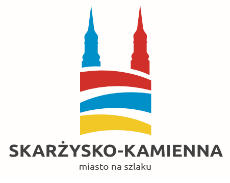 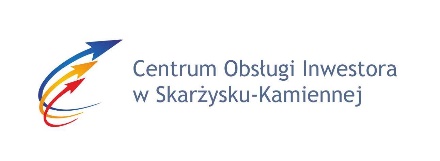 Załącznik nr 2 do Umowy … / 2020 z dn. …… r.Skarżysko-Kamienna, dn. …………..ZLECENIE DOSTAWY nr ….pelletu drzewnego do kotłowni budynku Skarżyskiego Inkubatora Technologicznego przy ul. Asfaltowej 1a/364 w Skarżysku KamiennejNa podstawie Umowy … / 2020 z dn. ……. 2020 r., niniejszym przekazuję zlecenie dostawy pelletu drzewnego spełniającego parametry klasy A1 zgodnie z normą PN-EN ISO 17225-2:2014, (E).Masa pelletu objęta zleceniem: 	…………………… tonTermin realizacji zlecenia: 		…………………… r.…………………………………(Przedstawiciel Zamawiającego)